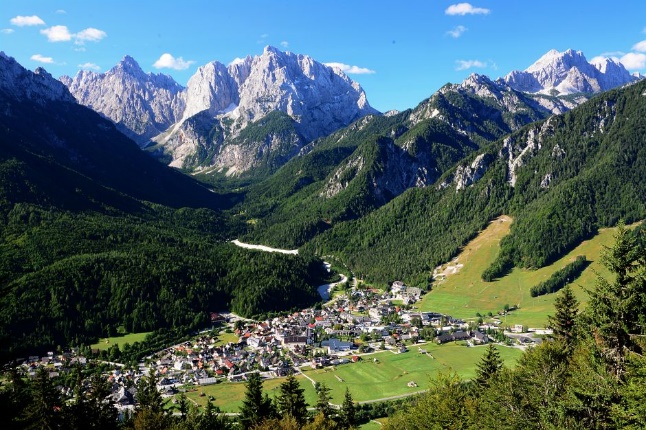 STROKOVNA EKSKURZIJA ZA DIJAKE 4.c in 3.c oddelka Dijaki 4.c in 3.c  oddelka bodo 24. in 25. 9.2021 opravili dvodnevno ekskurzijo v CŠOD Kranjska Gora, kjer bodo spoznavali naravne lepote kraja in tako opravili del vsebin povezanih s športno vzgojo.24. 9. 20217:00  – odhod izpred Ekonomske šole Murska Sobota10.00 - 11.00 - prihod v CŠOD Kranjska Gora (namestitev)11.00 -12.15 - kosilo14:30 - začetek programa25. 9. 2021Dopoldanske aktivnosti po programu14:00 – 14.30 - odhod iz Kranjske Gore17.00 – 18:00 - predviden prihod na Ekonomsko šolo MSS seboj obvezno vzamete osebni dokument in zdravstveno izkaznico.Spremljevalci: Renata Ivanič, Stanislava Varga, Melisa Fras, Denis Lutar